State: SASite Name: TIMG SADelivery Address:TIMG SA28-32 Bradford Way, Cavan SA 5094Mailroom contact numbers: Ph:  08 8416 5600Opening Hours:8 AM to 5 PM Monday to Friday (excluding public holidays).  Deliveries accepted up 6 PM on the Wed before polling day.Delivery Instructions:There is no brand signage, but there is a large sign on the gate with the address 28-32 Bradford Way, please ring Intercom at the front gate.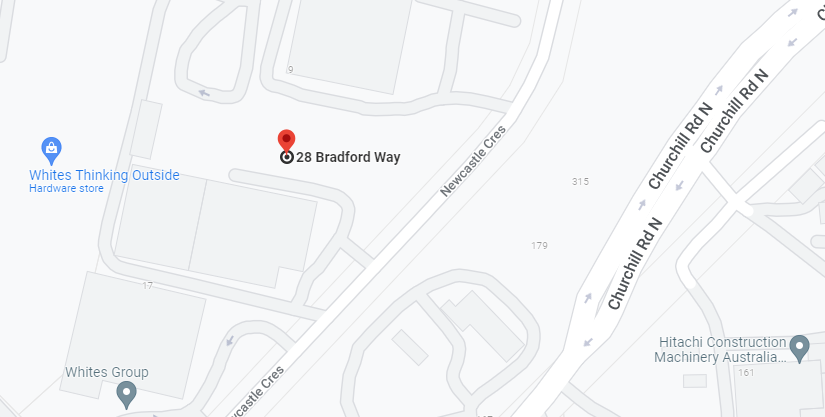 